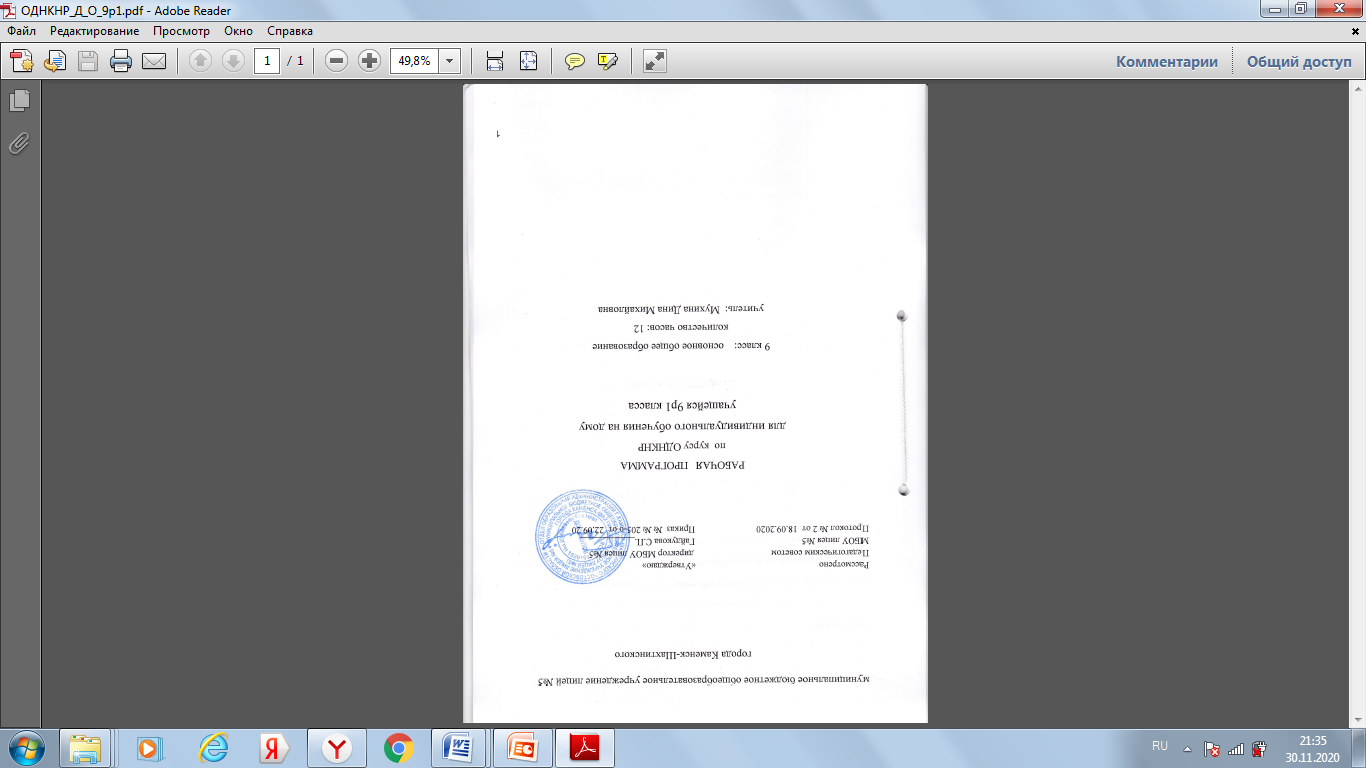 Оглавление.Раздел «Пояснительная записка»………………………………………….. стр.3Раздел «Планируемые результаты образовательной деятельности»…… стр.5Раздел «Содержание образовательного курса»……………………………стр.13Раздел «Календарно-тематическое планирование»……………………….стр.191 Раздел.  Пояснительная запискаИндивидуальная рабочая программа   учебного курса «Основы духовно-нравственной культуры» для 9 класса основной общеобразовательной школы составлена для учащейся, заболевание которой требует обучения на дому, учитывая ее психофизические особенности  и реализуется на основе следующих документов:1.ФЗ «Об образовании в Российской Федерации»;2.Закон РО  «Об образовании в РО»;3. Федеральный государственный образовательный стандарт основного общего образования.4. Учебно-методический комплекса ОДНРКР, авторы: Н.Ф. Виноградова, В.И. Власенко, А.В. Поляков 5.Основная образовательная программа МБОУ лицея № 5 основного общего образования МБОУ лицея №5.6.Положение о рабочей программе учителя МБОУ лицея № 5.7.Учебный план МБОУ лицея №5 на 2020-2021 учебный год.8.Календарный учебный график МБОУ лицея №5 на 2020-2021 учебный год.9. «Санитарно-эпидемиологические требования к условиям организации обучения в общеобразовательных учреждениях»,-  СанПиН 2.4.2821-10 от 16.03.2010г. (с поправками).Рабочая программа адаптирована для домашнего обучения обучающегося, она конкретизирует содержание предметных тем образовательного стандарта и дает распределение учебных часов по разделам курса 9 класса с учетом межпредметных связей, возрастных, психологических и физиологических особенностей учащегося.Основными принципами при организации образовательной деятельности для учащегося с индивидуальной формой обучения является использование здоровьесберегающих технологий и личностно - ориентированное построение образовательного процесса: учёт особенностей ребёнка с ограниченными возможностями здоровья, учёт индивидуального общения учителя с ребёнком, учёт особенностей усвоения информации. На этой основе формируется рабочий материал учителя, подбор заданий для обучающегося, форм и методов работы. Основная особенность предлагаемой адаптированной программы по ОДНКНР для индивидуального обучения данного учащегося заключается в том, что она, как и основная программа курса ОДНКНР класса носит ознакомительный с основами нравственности характер. При этом учитывает индивидуальные особенности обучающейся, поэтому весь курс периода индивидуального обучения на дому в содержательном плане не меняется, корректируются: а) формы и методы объяснения нового материала: основной формой обучения является учебно-практическая деятельность на основе диалогового построения образовательного процесса, б) формы контроля.  При этом реализуются следующие цели:  формирование у ученика мотиваций к осознанному нравственному поведению, основанному на знании и уважении культурных и религиозных традиций многонационального народа России, а также к диалогу с представителями других культур и мировоззрений. Задачи курса ОДНКНР: - знакомство учащихся с основами многонациональной культуры народов России; - развитие представлений о значении нравственных норм и ценностей для достойной жизни личности, семьи, общества; - обобщение знаний, понятий и представлений о духовной культуре и морали, полученных учащимися на предыдущих этапах обучения, и формирование у них ценностно-смысловых мировоззренческих основ, обеспечивающих целостное восприятие отечественной истории и культуры при изучении гуманитарных предметов на ступени основной школы; - развитие способностей учащихся к общению в полиэтнической и многоконфессиональной среде на основе взаимного уважения и диалога во имя общественного мира и согласия.                   Общая характеристика предмета  ОДНКНРВ Федеральном государственном образовательном стандарте основного общего образования  подчеркивается, что изучение предметной области «Основы духовно-нравственной культуры народов России»  направлен на  воспитание  способности  к  духовному  развитию, самосовершенствованию, воспитание веротерпимости, уважительного отношения к религиозным чувствам, взглядам людей; знание основных норм морали, нравственных, духовных идеалов, хранимых в культурных традициях народов России, готовность на их основе к сознательному самоограничению в поступках и поведении; формирование представлений  об основах  светской традиционных религий, их роли в развитии культуры в истории России в становлении гражданского общества и российской государственности;  понимание значения нравственности, веры и религии в жизни человека, семьи иобщества.               Место предмета ОДНКНР в учебном плане.На изучение курса отводится 34 часа, с расчетом –  1 час  в неделю. Рабочая программа по ОДНКНР составлена в соответствии с учебным планом МБОУ лицея №5. Календарный план-график для учащихся   9 классов  МБОУ лицея №5 на 2020-2021 учебный год предполагает реализацию курса в 9р1 классе - 33 ч, в 9р2 -32 часа, в 9р3 – 33 часа. Содержание программы реализуется полностью за счет уплотнения темы:«Дон многонациональный - моя малая родина» с 2 часов на 1 час.              Ценностные ориентиры содержания учебного предмета.Предмет «Основы духовно-нравственной культуры народов России» не решает задачи подробного знакомства с разными религиями. Главное назначение предмета – развивать общую культуру школьника, формировать гражданскую идентичность, осознание своей принадлежности к народу, национальности, российской общности; воспитывать уважение к представителям разных национальностей и вероисповеданий.2 Раздел.  Планируемые результаты образовательной деятельности».       В соответствии с федеральным государственным стандартом основного общего образования содержание данного предмета определяет достижение личностных, метапредметных и предметных результатов освоения основной образовательной программы.Личностные цели представлены двумя группами. Первая отражает изменения, которые должны произойти в личности субъекта обучения. Это:• готовность к нравственному саморазвитию; способность оценивать свои поступки, взаимоотношения со сверстниками;• достаточно высокий уровень учебной мотивации, самоконтроля и самооценки;личностные качества, позволяющие успешно осуществлять различную деятельность и взаимодействие с ее участниками.Другая группа целей передает социальную позицию школьника, сформированность его ценностного взгляда на окружающий мир:· формирование основ российской гражданской идентичности, понимания особой роли многонациональной России в современном мире; воспитание чувства гордости за свою Родину, российский народ и историю России; формирование ценностей многонационального российского общества;· воспитание уважительного отношения к своей стране, ее истории, любви к родному краю, своей семье, гуманного отношения, толерантности к людям, независимо от их возраста, национальности, вероисповедания;· понимание роли человека в обществе, принятие норм нравственного поведения, правильного взаимодействия со взрослыми и сверстниками;· формирование эстетических потребностей, ценностей и чувств. Личностные результаты:– осознание своей принадлежности к народу, национальности, стране, государству; чувство привязанности и любви к малой родине, гордости и за своё Отечество, российский народ и историю России (элементы гражданской идентичности);– понимание роли человека в обществе, принятие норм нравственного поведения;– проявление гуманного отношения, толерантности к людям, правильного взаимодействия в совместной деятельности, независимо от возраста, национальности, вероисповедания участников диалога или деятельности;– стремление к развитию интеллектуальных, нравственных, эстетических потребностей.Метапредметные результаты определяют круг универсальных учебных действий разного типа (познавательные, коммуникативные, рефлексивные, информационные), которые успешно формируются средствами данного предмета. Среди них:· владение коммуникативной деятельностью, активное и адекватное использование речевых средств для решения задач общения с учетом особенностей собеседников и ситуации общения (готовность слушать собеседника и вести диалог; излагать свое мнение и аргументировать свою точку зрения, оценивать события, изложенные в текстах разных видов и жанров);· овладение навыками смыслового чтения текстов различных стилей и жанров, в том числе религиозного характера; способность работать с информацией, представленной в разном виде и разнообразной форме;· овладение методами познания, логическими действиями и операциями (сравнение, анализ, обобщение, построение рассуждений);· освоение способов решения проблем творческого и поискового характера;· умение строить совместную деятельность в соответствии с учебной задачей и культурой коллективного труда.Предметные результаты обучения нацелены на решение, прежде всего, образовательных задач:· осознание целостности окружающего мира, расширение знаний о российской многонациональной культуре, особенностях традиционных религий России;· использование полученных знаний в продуктивной и преобразующей деятельности; способность к работе с информацией, представленной разными средствами;· расширение кругозора и культурного опыта школьника, формирование умения воспринимать мир не только рационально, но и образно.Универсальные учебные действия.Познавательные:– характеризовать понятие «духовно-нравственная культура»;– сравнивать нравственные ценности разных народов, представленные в фольклоре, искусстве, религиозных учениях;– различать культовые сооружения разных религий;– формулировать выводы и умозаключения на основе анализа учебных текстов.Коммуникативные:– рассказывать о роли религий в развитии образования на Руси и в России;– кратко характеризовать нравственные ценности человека (патриотизм, трудолюбие, доброта, милосердие и др.).Рефлексивные:– оценивать различные ситуации с позиций «нравственно», «безнравственно»;– анализировать и оценивать совместную деятельность (парную, групповую работу) в соответствии с поставленной учебной задачей, правилами коммуникации и делового этикета.Информационные:– анализировать информацию, представленную в разной форме (в том числе графической) и в разных источниках (текст, иллюстрация, произведение искусства). Ученик  научится:·Воспроизводить полученную информацию, приводить примеры из прочитанных текстов; оценивать главную мысль прочитанных текстов и прослушанных объяснений учителя.·Сравнивать главную мысль литературных, фольклорных и религиозных текстов. Проводить аналогии между героями, сопоставлять их поведение с общечеловеческими духовно-нравственными ценностями.·Участвовать в диалоге: высказывать свои суждения, анализировать высказывания участников беседы, добавлять, приводить доказательства.·Создавать по изображениям (художественным полотнам, иконам, иллюстрациям) словесный портрет героя.·Оценивать поступки реальных лиц, героев произведений, высказывания известных личностей.·Работать с исторической картой: находить объекты в соответствии с учебной задачей.·Использовать информацию, полученную из разных источников, для решения учебных и практических задач.Ученик  получит возможность научиться:- высказывать предположения о последствиях неправильного (безнравственного) поведения человека.- оценивать свои поступки, соотнося их с правилами нравственности и этики; намечать способы саморазвития;- описывать различные явления православной духовной традиции и культуры.- приводить примеры явлений православной традиции и светской культуры и сравнивать их.- владеть логическими действиями анализом, синтезом, сравнением, обобщением, классификацией.- осуществлять информационный поиск для выполнения учебной задачи.- излагать мнение по поводу значения православной культуры в жизни людей и общества.- анализироватьжизненные ситуации, выбирать нравственные формы поведения, сопоставляя их с нормами религиозной культуры.- излагать основные нормы морали, нравственных, духовных идеалов, хранимых в культурных традициях народов России, готовность на их основе к сознательному самоограничению в поступках, поведении, расточительном потребительстве;-сформировать представления об основах светской этики, культуры традиционных религий, их роли в развитии культуры и истории России и человечества, в становлении гражданского общества и российской государственности;- понимать значения нравственности, веры и религии в жизни человека, семьи и общества;- сформировать представления об исторической роли традиционных религий и гражданского общества в становлении российской государственности. 3 Раздел.  Содержание  образовательного курса ( 12часов).РАЗДЕЛ 1. В МИРЕ КУЛЬТУРЫВеличие многонациональной культуры России и Дона. Понятие культуры. Неповторимость, уникальность культур народов. Культурные традиции донских казаков. Многонациональная культура народов России. Культура народа, рожденная религией.. Человек – творец и носитель культуры. Культура донских казаков. Народ – творец и носитель культуры. Поэтапное расширение мира культуры человека. Заочное путешествие в Старочеркасск «Культура донских казаков».Законы нравственности – часть культуры общества. Роль правил в жизни общества. Православие-основа культуры казачества. Совесть как внутренний источник нравственного поведения человека.Танаис - археологический памятник Донской земли. Город боспорских греков. Город греческой культуры.РАЗДЕЛ 2. НРАВСТВЕННЫЕ ЦЕННОСТИ РОССИЙСКОГО НАРОДА И КАЗАЧЕСТВА Береги землю родимую, как мать любимую.Защита Отечества – долг каждого гражданина. Защита Родины в течение времен: священные книги, былинные богатыри. Подвиг казачьего генерала И. Краснова. Жизнь ратными подвигами полна. Подвиги во имя Родины в истории России. Сергий Радонежский и Дмитрий Донской. Донские казаки на войне 1812 года. Вклад казачьего войска в Великую победу.В труде - красота человека. Трудолюбие как важное нравственное качество человека. Уважение и признание заслуг честного труженика перед обществом. Благородство труда слесаря донских мастерских А. Карпенко. Плод добрых трудов славен. Труд как ценность в истории религий. Буддизм, ислам, христианство о трудолюбии как нравственном состоянии человека.Люди труда. Примеры трудовых подвигов в истории. Трудовые герои Донской земли.Бережное отношение к природе. Отношение к природе у разных народов. Заповедники как форма охраны природы. Ростовский заповедник.Семья - хранитель духовных ценностей. Семья как первый источник знаний о мире и правилах поведения в нем. Роль семьи в воспитании человека. Семейные традиции воспитания в казачьей семье. Семья – первый трудовой коллектив.Трудовое воспитание в семье. Семейные традиции трудового воспитания. Совместный труд как ценность. Распределение труда в семье. Семейные ценности в казачьей семье. Любовь - главная духовная ценность в семье. Любовь как основа мира и взаимопонимания в казачьей семье. Традиции взаимоотношения родителей и детей у казаков. Общее и особенное в семейных отношениях у российского народа и казаков.РАЗДЕЛ 3. РЕЛИГИЯ И КУЛЬТУРАРоль религии в развитии культуры. Культурное развитие христианской Руси.Понятие религии. Роль религии в развитии культуры. Культурное наследие христианской Руси. Христианская вера на Дону. Старочеркасский собор как выдающийся памятник культуры Дона.Духовная православная музыка.Богослужебная и хоровая музыка. Творчество Н.А. Римского-Корсакова, П.И. Чайковского, М.П. Мусоргского. Колокольный звон, его виды: Благовест, Перебор, Перезвон, Трезвон. Духовные святыни Ростовской области.Священномученик Гермоген. Православные монастыри и храмы Ростовской области. Духовные места России.Культура ислама. Зарождение ислама. Мухаммад. Золотой век исламской культуры (VII-XII вв.). Ислам и развитие науки. Мусульманская литература и искусство. Мечеть – часть исламской культуры. Культура иудаизма. Зарождение иудаизма. История Земли обетованной. Израильское и Иудейское царства. Ветхий Завет. Тора – Пятикнижье Моисея. Синагога. Иудейская история в произведениях живописи. Вавилонская башня. Иосиф и его братья. Иосиф в Египте. Самсон. Давид и Голиаф. Еврейский календарь.Культурные традиции буддизма. Буддизм в России. Буддийские священные сооружения. Ступа. Пещерный храм. Пагода. Буддийская скульптура. Буддийский монастырь. Искусство танка. Буддийский календарь.РАЗДЕЛ 4. КАК СОХРАНИТЬ ДУХОВНЫЕ ЦЕННОСТИЗабота государства о сохранении духовных ценностей. Конституция РФ о свободе вероисповедания. Восстановление памятников духовного наследия. Развитие движения паломничества. История Новочеркасского Войскового Воскресенского собора. Хранить память предков. Возрождение казачества.Хранение памяти предков – забота всех поколений. Благотворительность в истории России. Благотворительность и меценатство купца, торгового казака Н.Е. Парамонова.РАЗДЕЛ 5. ЧТО СОСТАВЛЯЕТ ТВОЙ ДУХОВНЫЙ МИРТвое образование и интересы. Образование и его роль в жизни человека и общества. Чтение – важная часть культуры человека. Многообразные интересы человека. Возможности саморазвития и самообразования в нашей стране.Твоя культура поведения и нравственные качества.Современный этикет. Внутренняя и внешняя культура поведения. Нравственные качества человека. Диалог культур и поколенийТематическое планирование.4 Раздел.  Календарно-тематическое планирование   9р1 классДля самостоятельного изучения:1 БЛОК: Заочное путешествие в Старочеркасск  «Культура донских казаков».2 БЛОК:  Подвиг казачьего генерала И. Краснова.3 БЛОК: Благородство труда слесаря донских мастерских А. Карпенко.4 БЛОК:  Семья - хранитель духовных ценностей. Семья как первый источник знаний о мире и правилах поведения в нем. Роль семьи в воспитании человека. Семейные традиции воспитания в казачьей семье. Семья – первый трудовой коллектив. Трудовое воспитание в семье. Семейные традиции трудового воспитания. Совместный труд как ценность. Распределение труда в семье.5 БЛОК: Духовная православная музыка. Богослужебная и хоровая музыка. Творчество Н.А. Римского-Корсакова, П.И. Чайковского, М.П. Мусоргского. Колокольный звон, его виды: Благовест, Перебор, Перезвон, Трезвон.  Духовные святыни Ростовской области. Священномученик Гермоген. Православные монастыри и храмы Ростовской области. Духовные места России.6 БЛОК: Мечеть – часть исламской культуры.7 БЛОК: Еврейский календарь. Буддийский календарь.8 БЛОК: История Новочеркасского Войскового Воскресенского собора.9 БЛОК: Возможности саморазвития и самообразования в нашей стране.10 БЛОК: Современный этикетРекомендовано:                                                                         Согласовано:Протокол заседания МО                                                           заместитель директораучителей филологического                                                       МБОУ лицея №5  по  УВРцикла МБОУ лицея №5от_______________________                                                      Пороло Т.А.____________руководитель МО _________                                                        Косарева Е.В. №Тема разделаКол-во часов1Раздел 1. В МИРЕ КУЛЬТУРЫ12Раздел 2. НРАВСТВЕННЫЕ ЦЕННОСТИ РОССИЙСКОГО НАРОДА И КАЗАЧЕСТВА43РАЗДЕЛ 3. РЕЛИГИЯ И КУЛЬТУРА34РАЗДЕЛ 4. КАК СОХРАНИТЬ ДУХОВНЫЕ ЦЕННОСТИ15РАЗДЕЛ 5. ЧТО СОСТАВЛЯЕТ ТВОЙ ДУХОВНЫЙ МИР3итого12№п/пТема урокаДата1Законы нравственности – часть культуры общества28.092В жизни всегда есть место подвигу19.103В труде - красота человека09.114Бережное отношение к природе30.115Семейные ценности в казачьей семье. Контрольная работа.21.126Роль религии в развитии культуры. Культурное развитиехристианской Руси11.017Культура ислама01.028Культура иудаизма и буддизма22.029Забота государства о сохранении духовных ценностей15.0310Твое образование и интересы05.0411Диалог культур и поколений26.0412Защита проекта «Моя Россия»17.05